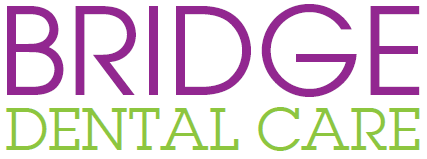 Private Fees for Referral ServicesExtractionsSimple Extractions		£80.00 Surgical Extractions 		£120.00Surgical 8’s 			£150.00Sedation IV Sedation Assessment 	£50.00IV Sedation 			£150.00ImplantsImplant Consultation 		£40.00Implant 			£1200.00Implant Crown 		£700.00Pontic 				£700.00Implant Retained Denture 2 Implants Lower 		£28004 Implants Upper 		£3500Teeth Express (All on 4) 	£7600 with Temporary Bridge +				£6000 For Permanent Bridge after 6 monthsTooth Wear Consultation for Tooth Wear 	£40.00Teeth Wear Cases 		Estimates are Determined by Case  